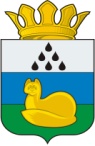 АДМИНИСТРАЦИЯ УВАТСКОГО МУНИЦИПАЛЬНОГО РАЙОНАКОМИТЕТ ПО ОБРАЗОВАНИЮДорожная ул., 2а, с. Уват, Тюменская обл., 626170                                           тел. 2-80-34, 2-81-32 факс 28-0-53Представление на АУ ДО «Детский сад Солнышко Уватского муниципального района» (конкурс «Здоровые дети – здоровая страна»)В АУ ДО  «Детский сад Солнышко Уватского муниципального района» созданы благоприятные условия для оздоровления детей.В детском саду выстроилась система, которая включает в себя комплекс мер, воздействующих на организм ребенка с целью укрепления и сохранения здоровья. Медицинскими работниками ведется мониторинг состояния здоровья каждого ребенка, индивидуализация профилактических мероприятий.  В образовательном процессе используются здоровьесберегающие технологии, способствующие формированию навыков здорового образа жизни, оказывающих положительное влияние на состояние здоровья воспитанников. С целью обеспечения профилактически - оздоровительного эффекта в течение всего времени пребывания ребенка в детском саду создана здоровьесберегающая предметно-пространственная среда. В АУ ДО  «Детский сад Солнышко Уватского муниципального района» рационально организованна деятельность по физической культуре, которая позволяет получать положительную динамику физической подготовленности детей.  Большое внимание уделяется психическому здоровью детей, их эмоциональному благополучию.В дошкольной образовательной организации установлены партнерские отношения между детьми, родителями и педагогами, направленные на сохранение и укрепление здоровья.  Используя оздоровительную систему работы дошкольной образовательной организации, удалось добиться снижения уровня заболеваемости и повышения индекса здоровья воспитанников.Председатель Комитета по образованию                                                С.А. УфимцеваУчебный годИндекс здоровьяКоличество пропущенных днейпо болезни на одного человека2011-2012г.17,4%11,62012-2013г.34%6,62013-2014г.49%7,3